แบบรายงานผลความรู้สัมมาชีพชุมชน (แบบ 1)(ประเภท : ความรู้สัมมาชีพ)....................................................1. หมวดหมู่อาชีพ ให้ใส่เครื่องหมาย ( / ) หน้าตัวเลือกตามประเภทอาชีพ     (สามารถตอบได้มากกว่า 1 หมวดหมู่ เช่น ทำเกษตรกรรม และมีศักยภาพเป็นแหล่งท่องเที่ยวด้วย)	1.1 (   /  ) เกษตรกรรม	1.2 (    ) ท่องเที่ยวชุมชน	1.3 (     ) อื่นๆ (โปรดระบุ................................................)	1.4 (     ) การแปรรูปอาหาร	1.5 (     ) การแปรรูปเครื่องดื่ม	1.6 (     ) การแปรรูปผ้าและเครื่องแต่งกาย	1.7 (     ) การแปรรูปของใช้และเครื่องประดับ	1.8 (     ) การแปรรูปสมุนไพรที่ไม่ใช่อาหารนิยาม : ความรู้สัมมาชีพชุมชน หมายถึง ความรู้ซึ่งเป็นอาชีพที่มีการดำเนินการตามแนวทางส่งเสริมการสร้างสัมมาชีพชุมชนตามหลักปรัชญาเศรษฐกิจพอเพียง2. ชื่อองค์ความรู้	การเพาะเห็ดนางฟ้า3. ชื่อเจ้าขององค์ความรู้	นายยะหา  อีเลาะ4. ที่อยู่	บ้านเลขที่  32/2  หมู่ที่  5  ตำบลบาราเฮาะ   อำเภอเมืองปัตตานี  จังหวัดปัตตานี	รหัสไปรษณีย์  94000  หมายเลขโทรศัพท์  093-67534765. ความเป็นมา/แรงบันดาลใจ/เหตุผลที่ทำ	เห็ดนางฟ้า  เป็นพืชที่ใช่ในน้ำน้อยการดูแลก็ไม่มีความยุ่งยาก ซึ่งเหมาะกับเพาะปลูกในพื้นที่             ตำบลบาราเฮาะ  ซึ่งสามารถเพาะปลูกในพื้นที่ ที่จำกัด สามรถนำเอาผลผลิตไปแปรรูปได้หลากหลาย            และยังเป็นที่ต้องการของท้องตลาด   ในช่วงหน้าแล้งจะมีราคาที่สูงมาก  จากการศึกษาข้อมูลทั้งจากทางอินเตอร์เน็ต และหนังสือคู่มือร่ำรวย  อีกทั้งตนเองยังต้องการมีรายได้เสริมจากการทำปศุสัตว์ในอาชีพหลักของตน  ทำให้ตนเองหันมาสนใจที่จะเพาะปลูก  เพราะเป็นที่ต้องการของท้องตลาด  โดยเฉพาะในช่วงหน้าแล้ง  และยังมีรายได้เสริมให้กับครอบครัวอีกทางหนึ่ง  ซึ่งปัจจุบันนี้ได้ซื้อเชื่อเห็ด  มาทดลองปลูก  และเมื่อได้ผลดีก็ลองขยายพันธุ์เอง  และยังเป็นสถานที่ศึกษาดูงานแก่ผู้ที่สนใจในพื้นที่ตำบลใกล้เคียง 6. วัตถุประสงค์	1) เพื่อต้องการอาชีพเสริม  เพิ่มรายได้ให้กับครัวเรือน	2) เพื่อลดรายจ่ายของครัวเรือน7. วัตถุดิบ (ถ้ามี)	1) เชื้อเห็ดนางฟ้า8. อุปกรณ์	1) ไม้ไผj	2) สแลนสีดำ	3)  สายยางแดน้ำ9. กระบวนการ/ขั้นตอน	1) นำเชื้อเห็ดทีใส่ถุงแล้ว เอามาเรียงเป็นแถว ชั้นๆ ในโรงเรือน ประมาณ 1 อาทิตรย์ ยังไม่ต้องรถน้ำ พอผ่านมา 1 อาทิตย์ ค่อยรถน้ำ ประมาณ 3-4 ดอกเห็ดก็จะออกมา แล้วก็รดน้ำ เป็นช่างเวลา 2 ครั้ง ต่อวัน 11. ข้อเสนอแนะ	การเพาะเห็ดนางฟ้าถ้าจะให้ออกดอกใหญ่ ได้จำนวนมาก  ควรเลือกเชื้อเห็ดที่ดีและดูแลให้เหมาะสมกับสภาพอากาศ 10. ความสามารถในการจำหน่าย/ให้บริการ	ขึ้นอยู่กับช่วงความต้องการของท้องตลาด  ช่วงราคาสูง  จะได้ประมาณกิโลกรัมละ  90-100 บาท11. ภาพกิจกรรมที่ดำเนินการ ( จำนวน 3 - 4 ภาพ)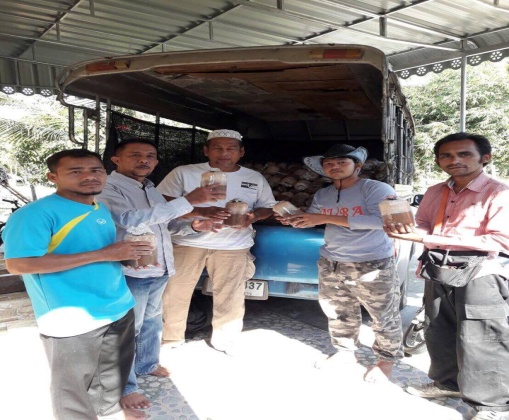 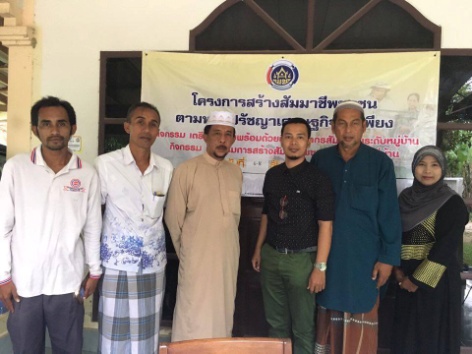 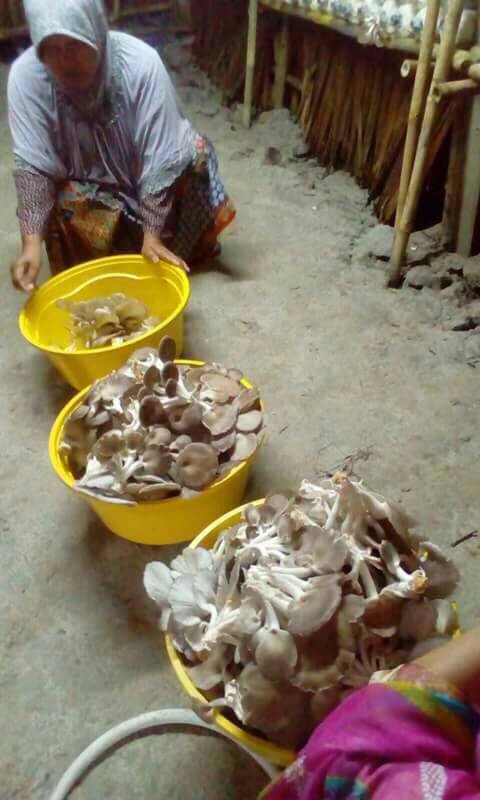 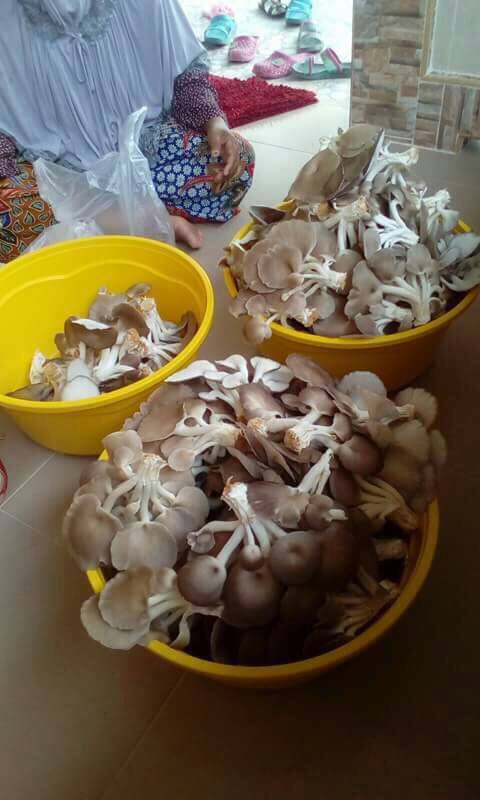 